First Last314-554-6655         •          1234 E Apple Street, Tempe, AZ   85261        •        findme@gmail.comELECTRICAL ENGINEERElectrical Power and Energy Systems graduate with a focus on distribution and transmission.   Interested in a career as an Electronics Application Engineer.  Previous internship experience in semi-conductor manufacturing and have an in-depth knowledge of:EDUCATIONMaster of Science – Computer Science    						            Expected  May 2015   Arizona State University, Tempe, AZ  GPA 3.8 / 4.0Bachelor of Technology in Production Engineering  GPA 7.5/10  (3.6/4.0)		                             May 2012   Bharati Vidyapeeth Deemed University,  Pune, IndiaPROFESSIONAL EXPERIENCER&D Manufacturing Intern							             Jul 2010 – Sep 2010   Shanghai Electric Machinery Co., Ltd   Shanghai, ChinaAssembled components in a synchronous motor to understand manufacturing process and debugging techniquesUtilized circuit layouts to solder circuit boards for later assembly.Exceeded daily production standards and asked to help train others in the process and techniques.Collaborated with design engineers supporting Response for Proposals (RFPs) for improving customer specificationsACADEMIC PROJECTSPower Electronics Design Modeling & Simulation Project					         Spring 2013	Designed . . . . use technology descriptive words and tools when telling the reader what YOU did Developed . . . Utilized . . . Project # 2											Fall 2012Lead . . . . Designed and developed . . . Fabricated . . . and delivered . . . Project #3											Fall 2012Performed quality control tests utilizing ANOVA and F Test statisticsImproved performance of code base by . . . TECHNICAL SKILLS & RELEVANT COURSESSoftware:	xxx,   xxxx,  xxxxx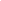 Concepts:	xxxx,  xxxxx,  xxxxxTools:		xxxx,  xxxx,   xxxxCourses:	Advance Power Electronics,  Electric Power Devices, Power System Analysis, Power Electronics, Electric Power Plant, xxxxHINTS FOR YOUR RESUME: 		IMPORTANT TO REMEMBER:  Your resume should be geared toward the industry or company you want to work for.  You need a new resume for every job posting you apply for.  Look at the Job Posting and job requirements.  Highlight the key words (the requirements) for the job.  Make sure you can utilize as many of those key words in your resume as you can.  Never lie.  Quantity matters.Resumes, in most cases, are sorted by the number of key words that show up based on a computer search or search by a clerk.  If those key words are not in your resume, your resume will go into a NO pile.  The top of your resume should be YOUR introduction as to who you are, what your skills are and what your core competencies or passions are.  NOT your Objective.   NEVER USE “I” in a resume.USE “Borders” in your resume – don’t insert lines (shapes).  Find boards in the Paragraph format section.   Place your curser on the text line you want a line under.  Select bottom border and a line is drawn for you.USE NO Spacing as your default Style (NOT NORMAL) Normal takes up too much space between lines.   How to build your summary . . . . by Karen M KowalWhat type of engineer are you?    _______________________________________How many years (months) of previous work experience do you have?   ________________   Doing what?  ________________________________________________________________What do you specialize in?     	________________________________________________________________________				______________________________________________________Seeking an internship or full time position in the area of _________________________________Is there something you are passionate about?  (in case you don’t have a specialty) __________________________________________________________________________________________________________________________________________________________What are the 4 or 6 things you do especially well?   USE KEY WORDS from job descriptionNow try to put the above items into a summary about yourself.  Use as many KEY words as you can that the job description is looking for.   The KEY words as they relate to the job description.• Power Electronics Design•  Power Stage & Controller• Trouble Shooting Electrical Systems•  Power Economic Dispatch••••••